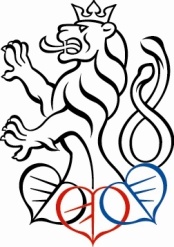 Parlament České republikyPoslanecká sněmovnahospodářský výbor2024POZVÁNKApodvýbor pro ENERGETIKU si vás dovoluje pozvat naSEMINÁŘ1)„Státní energetická koncepce ČR (SEK)
a související strategické dokumenty“,který se koná ve středu 27. března 2024 od 10:00 hodinv budově Poslanecké sněmovny, Sněmovní 1, Praha 1 – Malá Strana,zasedací místnost HV č. K-306(ke vstupu do budovy Poslanecké sněmovny je třeba mít průkaz totožnosti)10:00 – 12:30 hodinSchválení programu schůze 10:05 – 10:15 – Priority SEK     předkládá: René Neděla, Ministerstvo průmyslu a obchodu10:15 – 10:25 – SEK z hlediska zajištění zdrojové přiměřenosti v období 2025 až 2033předkládá: Martin Durčák, předseda představenstva, ČEPS, a.s.10.25 – 10.55 – Pohled výrobců elektřiny a dodavatelůpředkládá: Pavel Tomek, předseda dozorčí rady, SUAS Group a.s. předkládá: Stanislav Votruba, ředitel sekce koncepce sítě, PREdistribuce, a. s.předkládá: Zuzana Krejčiříková, ředitelka P. A., ČEZ, a.s.10.55 – 11.05 – Pohled výrobců tepla předkládá:  Jiří Feist, člen představenstva, EP Power Europe11.05 – 11.15 – Pohled energetických odborníků předkládá: Jan Vondráš, jednatel Invicta BOHEMICA, s.r.o.11.15 – 11.25 – Pohled energetických odborníků – OZEpředkládá: Martin Sedlák, programový ředitel, Svaz moderní energetiky11.25 – 12:15 – Diskuse a shrnutí Návrh termínu a pořadu příští schůze podvýboru1) Seminář není přístupný veřejnosti.   Potvrzení účasti je třeba provést nejpozději do 25. března 2024 jako odpověď na zaslanou pozvánku